Alternating Fat Burning & Abs HIIT Workout... 3 rounds - Total Workout 40min - 40 sec work - 20 sec rest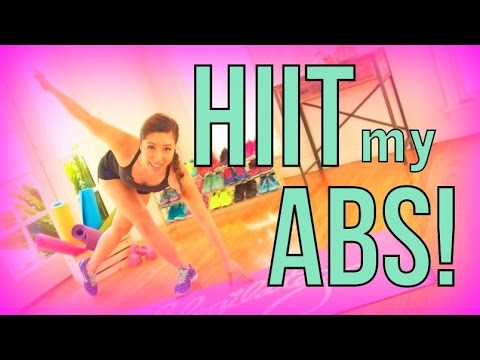 WARM UP 5min Big Shoulder Circles/Rolls, forward and backwardsSumo Squats, wide legs, slowly moving down towards the floor go as low as you canWide Squat & side to side reaches to opposite feetSLOW walkouts, wide legs, repeat 3 timesStand tall, holding one knee to chest, hold & stretch, step to forward lunge, hold stretch with a upper body twist repeat x 2 on each sideLay on back feet off the floor, & rock knees side to side, slowlyLay on back feet off the floor. Hug knees to chest, and slowly rock forward and backwards to release your lower backHIIT Workout - 10 exercises, 3 rounds High Knees or Jog/Run on spotWalking Plank on toes/knees. Walk from standard - forearm plankLow chest to floor Burpees, and JUMP upCycle Crunches – fast feet off or on floorMountain Climbers on toes or knees FAST… Stay low, knees to chestLeg raises – lay on back and slowly raise and lower legs together towards the floor – Watch the lower back!!Reverse Lunges or Reverse Lunge JumpsKnee Crunch – Lay on your back, knees bent, reaching with hands towards the knees, shoulders OFF the floor, abs engagedPress-ups on toes or kneesHeel Touches - Lay on your back, knees bent, reaching with hands towards the opposite heels, shoulders OFF the floor.STRETCH – 5min